 “MAY IN MENDOZA” WINE CLASS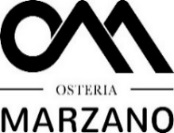 Wednesday, May 1st, at 6:30pmGouguenheim, Mr.Dry MalbecGouguenheim, Mrs.Sweet Malbec RoseGouguenheim, Valle Escondido Sparkling RosePizza Al Salmone AffumicatoPizza with Bufallo mozzarella, Norwegian smoked salmon, egg mimosa, microgreens and lemon EVOO.Gouguenheim, Tupungato Torrontes Valle EscondidoGouguenheim, Valle Escondido Mendoza ChardonnayCostoletta Di Maiale OrganicaGrilled blackened Korobuta Berkshire pork chop over Yukon potato tarte and Torrontes Chardonnay demi.Gouguenheim, Valle Escondido MalbecGouguenheim, Valle Escondido Mendoza Malbec ReservaPappardelle con Salsiccia di ConiglioHomemade pasta with rabbit sausage, white beech mushrooms, black truffle sauce and parmigiano shavings.Gouguenheim, Valle Escondido Mendoza MerlotGouguenheim, Mendoza Cabernet SauvignonPlato Di FormaggiPecorino Toscano, Parmigiano Reggiano, fig marmellata, pistachios and dry apricot.$65 per personReservations required703-313-9700